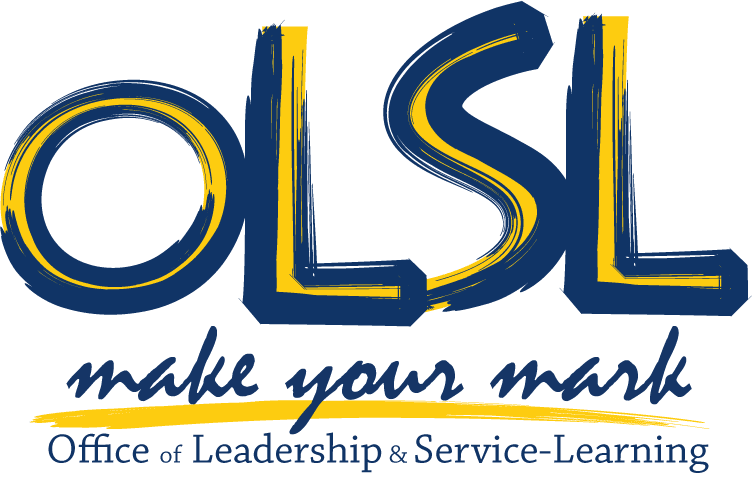 Student Reflection Leader (SRL)Position DescriptionSRL Qualifications:Interest in service-learning and civic engagementInterest in developing strategies to enhance learning through reflectionSuccessful completion of a service-learning class (preferred)Minimum GPA of 2.50Willingness and ability to work effectively with faculty, students, and community partnersEnthusiasm for UNCG and our university’s vision of learning, discovery, and serviceDuties and Responsibilities of SRLs:OLSLAttend and participate in SRL Orientation Meeting (date will be e-mailed upon acceptance)Attend and participate in three (3) monthly OLSL training sessions and one de-briefing session (4 total)Provide copy of Instructor/SRL agreement to Assistant Director for Service-Learning by August 30th Facilitate end of semester service-learning student course surveys for OLSLParticipate in an evaluation of the SRL programInstructor/ClassAttend class meetings and service eventsGuide critical reflection activities that enhance students’ curricular learning through serviceSupport students in their service to community partnersDetails should be outlined in the Instructor/SRL Agreement.    HoursSRLs are expected to work an average of 2-3 hours a weekNot to exceed 40 hours total for a 3 credit course, 34 hours total for a 2 credit course or 25 hours total for a 1 credit courseStudents cannot average more than 29 hours per week total for all campus jobs.Responsibilities of Instructor:Student Reflection Leaders are expected to work with the course instructor to plan and facilitate reflection, thereby providing them access to faculty mentorship and knowledge about how course plans are constructed. Instructor should meet with students to discuss, agree upon, and complete Instructor/SRL agreement.Collaboration: The faculty member is expected to work with the SRL to establish times and responsibility for leading critical reflection as part of the regular course work. These should be outlined in the Instructor/SRL Agreement.Integration: The faculty member is expected to integrate the SRL as a peer leader into the course before, during and after students' engagement in service. This includes explicit support of the SRL to work with students enrolled in the course.Evaluation: The faculty member will provide useful feedback to the SRL to improve her/his effectiveness in guiding critical reflection and assisting students in their service.SRL Compensation:$350.00 stipend (for a 3 credit course, $275 for a 2 credit course, $200 for a 1 credit course) payable to the SRL at the end of the semester upon completion of duties and responsibilities. (Student should contact OLSL prior to starting their position to confirm how among various options if the stipend might be distributed. We work hard to assure there are no conflicts with student financial aid and other issues.)Benefits to Students:This program provides students with the opportunity to develop their competency as leaders and educators among their peers through academic service-learning. Through the workshops provided by OLSL, students will:learn how to facilitate written and oral reflectionsgain leadership skills, particularly in working with peers and collaborating with faculty and community memberstalk with fellow SRLs about experiences and challengeshave the opportunity to work closely with a faculty member to develop learning activitiesexplore personal and professional interests in teaching, leadership, service-learning and community engagement!Part I: Instructor Request for Student Reflection Leader (SRL) (to be completed by the instructor)Instructor’s Name: _____________________________  	Course Number: _______________________________Course Title: _____________________________________________________________Academic Department: ________________________ 	Title/Position at UNCG: _______________________E-mail: ___________________________________________  	 Office Phone #: (_____)_________________________Approximate number of students enrolled in course: Undergrads: _________ 	Grads: __________Name of Suggested SRL: _______________________________________________________________________________E-mail: _____________     	 Status (check one): Undergrad ____   Grad ____1.  How will a Student Reflection Leader improve students’ learning in this course?2.  How will the Student Reflection Leader be incorporated into the course? (Please describe the types of activities in which an SRL will be involved. You may attach a syllabus to indicate dates/activities, if available.)3.  The Office of Leadership and Service-Learning provides monthly workshops to help SRL develop their skills as reflection facilitators. What type of skills would you like your SRL to develop that may enhance your teaching?Please return to:  the Office of Leadership & Service-Learning, 217 EUC or knmorett@uncg.eduPart II: Student Reflection Leader Application (To be completed by the student)Student’s Name: ______________________________    Status (circle one):  FR	  SO 	JR	 SR 	 GRADUNCG e- mail: ________________________________		 Phone #: (_____)______________________Local Address: _______________________________     City, State: _______________________  Zip Code: _____________Permanent Address: ________________________	     City, State: _______________________  Zip Code: _____________Major(s): _____________________________________    	 Minor(s): _____________________     GPA: ______________Have you taken a Service-Learning Course?    ___ Yes   ___ No       If Yes, what course? (course title): ______________Instructor: ______________________________________________________Please submit the following with your application by Wednesday, April 25, 2012:A typed, one-page personal statement that includes descriptions of: (a) your experience with leadership and service either in courses or as a co-curricular activity, (b) why you would like to be a Student Reflection Leader (SRL), (c) and what you hope to learn as a result of attending the required workshops and serving as a SRL. Your Fall 2014 class scheduleI acknowledge that the information contained in this application is factual and is a realistic assessment of my abilities. Because I recognize that being a Service-Learning Reflection Facilitator carries with it both privileges and responsibilities, I hereby give permission to the Office of Leadership and Service-Learning to obtain information from the appropriate sources regarding any disciplinary and academic records (including verification of G.P.A.). This information will be used for the sole purpose of determining my personal attributes and suitability for this position as a student facilitator. I have read and understand the Service-Learning Reflection Leader(SRL) job description and position expectations. By signing this form, I agree to adhere to these expectations if chosen for the position.Student Signature: _____________________________________	Date: ____________Please return materials to:  the Office of Leadership & Service-Learning, 217 EUC or electronically to knmorett@uncg.edu 